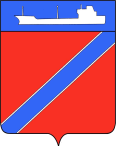 ПОСТАНОВЛЕНИЕАДМИНИСТРАЦИЯ ТУАПСИНСКОГО ГОРОДСКОГО ПОСЕЛЕНИЯТУАПСИНСКОГО РАЙОНА  от _13.04.2017г.__                                                                      № _541_г. ТуапсеОб отказе в предоставлении ООО фирме «Торес» разрешения на отклонение от предельных параметров разрешенного строительства на земельном участке с кадастровым номером: 23:51:0102013:14, расположенном по адресу: Краснодарский край, г.Туапсе, ул. К.Маркса,6-8 В соответствии с Градостроительным кодексом Российской Федерации, Федеральным законом от 6 октября 2003 года № 131-ФЗ «Об общих принципах организации местного самоуправления в Российской Федерации», Правилами землепользования и застройки Туапсинского городского поселения Туапсинского района, утвержденными решением Совета Туапсинского городского поселения от 24 сентября 2015 года № 43.2,   п о с т а н о в л я ю: 1. Отказать ООО фирме «Торес» в предоставлении разрешения на отклонение от предельных параметров разрешенного строительства на земельном участке, площадью 333 кв.м., с кадастровым номером: 23:51:0102013:14, расположенном по адресу: Краснодарский край, г. Туапсе,     ул. К.Маркса, 6-8.	2. Отделу имущественных и земельных отношений (Тумасова):	1) опубликовать настоящее постановление в газете «Черноморье сегодня»;	2) разместить настоящее постановление на официальном сайте администрации Туапсинского городского поселения Туапсинского района в информационно - телекоммуникационной сети «Интернет».	3. Контроль за выполнением настоящего постановления возложить на заместителя главы администрации Туапсинского городского поселения Туапсинского района Е.М. Балантаеву.	4. Постановление вступает в силу со дня его подписания.  Глава Туапсинского городского поселенияТуапсинского района                                                                            А.В. Чехов 